Harrier Class Spellings – Spring 2024Remember to go online… 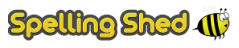 MAKE SURE YOU ARE SPELLING THE WORDS CORRECTLY WHEN YOU PRACTISE!How will I learn these spellings?					Possible strategies: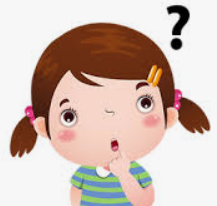 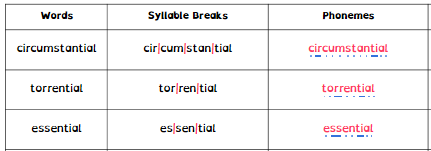 Tested on 12/1/24Challenge wordsList 6Tested on 19/1/24Challenge words List 12Tested on 26/1/24Words that are adverbs of timeList 14Tested on 2/2/24Words with suffixes where the base word ends in ‘-fer’Step 15Tested on 9/2/24 Words with silent first lettersStep 16Half TermTested on 23/2/24 Silent LettersStep 17Tested on 1/3/24 Challenge words Step 18Tested on 8/3/24Words with 'ie' after 'c'Step 19Tested on 15/3/24 Words where ‘ei’ can make an /ee/ soundStep 20Tested on 22/3/24Words where ‘ough’ makes an /or/ soundStep 21environmentimmediatelysufficientlanguagevegetablethoroughcemeteryappreciateconvenienceconsciousavailableaccommodatesincerelysuggesttwelfthopportunitycontroversymarvelloussecretarydictionaryafterwardsimmediatelyearlierwhilstyesterdayrecentlypreviouslyfinallyeventuallytomorrowpreferreddifferencetransferenceinferencereferencereferringpreferenceconferringrefereetransferringknuckleknightwreathwriterwreckageknifepterodactylmnemonicwrestlerknowledgesolemn lamb autumn thistlebuildreceiptdoubt ascend islanddiscipleyachtAwkwardforeignequipment pronunciationamateurcriticiseancientexcellentsymbolinefficientglaciersciencesociety emergencies efficientsufficientspeciesscientistsdeficientdeceive protein conceive caffeine receiveseizeperceive eitherceilingneitherboughtnought oughtbrought thought thoughtfulness ought afterthoughtsoughtwroughtWordMonday nightTuesday nightWednesday nightThursday night